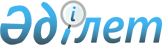 О внесении изменений в решение Кармакшинского районного маслихата от 27 декабря 2019 года № 290 "О бюджете сельского округа Дауылколь на 2020-2022 годы"
					
			С истёкшим сроком
			
			
		
					Решение Кармакшинского районного маслихата Кызылординской области от 8 октября 2020 года № 372. Зарегистрировано Департаментом юстиции Кызылординской области 13 октября 2020 года № 7723. Прекращено действие в связи с истечением срока
      В соответствии со статьей 109-1 кодекса Республики Казахстан от 4 декабря 2008 года "Бюджетный кодекс Республики Казахстан", пункта 2-7 статьи 6 Закона Республики Казахстан от 23 января 2001 года "О местном государственном управлении и самоуправлении в Республике Казахстан" Кармакшинский районный маслихат РЕШИЛ:
      1. Внести в решение Кармакшинского районного маслихата от 27 декабря 2019 года № 290 "О бюджете сельского округа Дауылколь на 2020-2022 годы" (зарегистрировано в Реестре государственной регистрации нормативных правовых актов за номером 7182, опубликовано в эталонном контрольном банке нормативных правовых актов Республики Казахстан от 18 января 2020 года) следующие изменения:
      подпункты 1), 2), пункта 1 изложить в новой редакции:
      "1) доходы – 122 085 тысяч тенге, в том числе:
      налоговые поступления – 3 436 тысяч тенге;
      неналоговые поступления – 0;
      поступления от продажи основного капитала – 0;
      поступления трансфертов – 118 649 тысяч тенге;
      2) затраты – 123 511,3 тысяч тенге";
      приложение 1 к указанному решению изложить в новой редакции согласно приложению к настоящему решению. 
      2. Настоящее решение вводится в действие с 1 января 2020 года и подлежит официальному опубликованию. Бюджет сельского округа Дауылколь на 2020 год
					© 2012. РГП на ПХВ «Институт законодательства и правовой информации Республики Казахстан» Министерства юстиции Республики Казахстан
				
      Председатель сессии Кармакшинского районного маслихата

Д. Буханов

      Секретарь Кармакшинского районного маслихата

М. Наятұлы
Приложение к решениюКармакшинского районного маслихатаот 8 октября 2020 года № 372Приложение 1 к решениюКармакшинского районного маслихатаот 27 декабря 2019 года № 290
Категория
Категория
Категория
Категория
Категория
Сумма, тысяч тенге
Класс
Класс
Класс
Класс
Сумма, тысяч тенге
Подкласс
Подкласс
Подкласс
Сумма, тысяч тенге
Наименование
Наименование
Сумма, тысяч тенге
1.Доходы
1.Доходы
122085
1
Налоговые поступления
Налоговые поступления
3436
01
Подоходный налог
Подоходный налог
1221,9
2
Индивидуальный подоходный налог
Индивидуальный подоходный налог
1221,9
04
Hалоги на собственность
Hалоги на собственность
2214,1
1
Hалоги на имущество
Hалоги на имущество
18
3
Земельный налог
Земельный налог
366,4
4
Hалог на транспортные средства
Hалог на транспортные средства
1829,7
2
Неналоговые поступления
Неналоговые поступления
0
3
Поступления от продажи основного капитала
Поступления от продажи основного капитала
0
4
Поступления трансфертов 
Поступления трансфертов 
118649
02
Трансферты из вышестоящих органов государственного управления
Трансферты из вышестоящих органов государственного управления
118649
3
Трансферты из районного (города областного значения) бюджета
Трансферты из районного (города областного значения) бюджета
118649
Функциональная группа 
Функциональная группа 
Функциональная группа 
Функциональная группа 
Функциональная группа 
Сумма, тысяч тенге
Функциональная подгруппа
Функциональная подгруппа
Функциональная подгруппа
Функциональная подгруппа
Сумма, тысяч тенге
Администратор бюджетных программ
Администратор бюджетных программ
Администратор бюджетных программ
Сумма, тысяч тенге
Программа
Программа
Сумма, тысяч тенге
Наименование
Сумма, тысяч тенге
2.Затраты
123511,3
01
Государственные услуги общего характера
25746,8
1
Представительные, исполнительные и другие органы, выполняющие общие функции государственного управления
25746,8
124
Аппарат акима города районного значения, села, поселка, сельского округа
25746,8
001
Услуги по обеспечению деятельности акима города районного значения, села, поселка, сельского округа
25090,8
022
Капитальные расходы государственного органа
656
04
Образование
48986
1
Дошкольное воспитание и обучение
48986
124
Аппарат акима города районного значения, села, поселка, сельского округа
48986
041
Реализация государственного образовательного заказа в дошкольных организациях образования
48986
07
Жилищно-коммунальное хозяйство
5959,8
3
Благоустройство населенных пунктов
5959,8
124
Аппарат акима города районного значения, села, поселка, сельского округа
5959,8
008
Освещение улиц в населенных пунктах
2548,8
009
Обеспечение санитарии населенных пунктов
300
011
Благоустройство и озеленение населенных пунктов
3111
08
Культура, спорт, туризм и информационное пространство
23663
1
Деятельность в области культуры
23663
124
Аппарат акима города районного значения, села, поселка, сельского округа
23663
006
Поддержка культурно-досуговой работы на местном уровне
23663
12
Транспорт и коммуникации
934
1
Автомобильный транспорт
934
124
Аппарат акима города районного значения, села, поселка, сельского округа
934
045
Капитальный и средний ремонт автомобильных дорог в городах районного значения, селах, поселках, сельских округах
934
15
Трансферты
18221,7
1
Трансферты
18221,7
124
Аппарат акима города районного значения, села, поселка, сельского округа
18221,7
048
Возврат неиспользованных (недоиспользованных) целевых трансфертов
0,7
051
Целевые текущие трансферты из нижестоящего бюджета на компенсацию потерь вышестоящего бюджета в связи с изменением законодательства
18221
3.Чистое бюджетное кредитование
0
4. Сальдо по операциям с финансовыми активами
0
5. Дефицит (профицит) бюджета
-1426,3
6. Финансирование дефицита (использование профицита) бюджета
1426,3
8
Используемые остатки бюджетных средств
1426,3
01
Остатки бюджетных средств
1426,3
1
Свободные остатки бюджетных средств
1426,3